Benchmark Number4.01StandardIdentify the history, goals, and career opportunities in the criminal justice system.BenchmarkDescribe the parts and functions of the criminal justice systemAlso AssessesN/A(K)nowledge, (P)erformance, or (B)oth(K)nowledgeItem TypesMultiple ChoiceIdeal Cognitive Complexity Low, MediumBenchmark ClarificationsStudents will be able to describe the parts and functions of the criminal justice system.Content LimitsNone SpecifiedStimulus AttributeQuestions could include charts, graphs or imagesResponse AttributesNone SpecifiedSample ItemWhich part of the criminal justice system is responsible for making the laws?correctionscourtslegislativeprisons ANSWER: CBenchmark Number4.02StandardIdentify the history, goals, and career opportunities in the criminal justice system.BenchmarkIdentify the history and goals of the criminal justice systemAlso AssessesN/A(K)nowledge, (P)erformance, or (B)oth(K)nowledgeItem TypesMultiple ChoiceIdeal Cognitive Complexity Low, MediumBenchmark ClarificationsStudents will be able to identify the history and goals of the criminal justice system.Content LimitsQuestions should be limited to history and goals and not general information questions.Stimulus AttributeQuestions could include timelines, excerpts from passages, imagesResponse AttributesNone SpecifiedSample ItemThe term police comes from the Latin word politia. What does politia mean?civil administrationcorrections officerlaw enforcerexecutive official ANSWER: ABenchmark Number4.03StandardIdentify the history, goals, and career opportunities in the criminal justice system.BenchmarkIdentify and describe career opportunities in the criminal justice systemAlso AssessesN/A(K)nowledge, (P)erformance, or (B)oth(K)nowledgeItem TypesMultiple ChoiceIdeal Cognitive Complexity Low, MediumBenchmark ClarificationsStudents will be able to identify and describe career opportunities in the criminal justice system.Content LimitsQuestions should be limited to careers within the criminal justice system.Stimulus AttributeNone SpecifiedResponse AttributesNone SpecifiedSample ItemWhich best describes a job in the field of criminology within the justice system? Criminology focuses on preventing and investigating crimes, and apprehending suspects.Criminology’s primary objective is to determine the guilt or innocence of suspected criminals, and then set sentencing.Criminology is a combination of both sociology and criminal justice. It attempts to understand and explain the anatomy of a crime, specifically its causes, costs, and consequences.Criminology professionals work behind the scenes to make sure evidence is analyzed, clues are found, ballistics are examined, and crimes scenes are accurately reconstructed. ANSWER: CBenchmark Number5.01StandardInterpret ethics and professionalism in relation to the criminal justice systemBenchmarkInterpret the codes of ethics for the criminal justice systemAlso AssessesN/A(K)nowledge, (P)erformance, or (B)oth(K)nowledgeItem TypesMultiple ChoiceIdeal Cognitive Complexity Low, MediumBenchmark ClarificationsStudents will be able to interpret the codes of ethics for the criminal justice system.Content LimitsQuestions should be limited to the code of ethics for only the criminal justice system.Stimulus AttributeNone SpecifiedResponse AttributesNone SpecifiedSample ItemOne of the principles under the Florida Department of Law Enforcements standard of conduct is that “police officers shall perform their duties and apply the law impartially and without prejudice or discrimination.” Which statement does not correlate with this principle?Police officers shall carry out their duties with integrity, fairness and impartiality.Police officers shall provide every person in our society with professional, effective and efficient law enforcement services.Police officers shall not express, whether by act, omission or statement, prejudice concerning race, color, creed, religion, national origin, sex, marital status, status with regard to public assistance, disability, sexual orientation or age.Police officers shall not allow their law enforcement decisions to be influenced by race, color, creed, religion, national origin, sex, marital status, status with regard to public assistance, disability, sexual orientation or age. ANSWER: ABenchmark Number5.03StandardInterpret ethics and professionalism in relation to the criminal justice systemBenchmarkDefine discriminationAlso AssessesN/A(K)nowledge, (P)erformance, or (B)oth(K)nowledgeItem TypesMultiple ChoiceIdeal Cognitive Complexity LowBenchmark ClarificationsStudents will be able to define discrimination.Content LimitsQuestions should be limited to discrimination in relation to the criminal justice system.Stimulus AttributeQuestions could include scenarios, text passages, and excerpts from primary source documents.Response AttributesNone SpecifiedSample ItemWhich is the best description of discrimination? the unfair treatment of a person based on individual meritthe impartial treatment of a person based on individual meritthe unfair treatment of a person, racial group, or minority based on prejudicethe impartial treatment of a person, racial group, or minority based on prejudice ANSWER: CBenchmark Number5.04StandardInterpret ethics and professionalism in relation to the criminal justice systemBenchmarkDefine sexual harassmentAlso AssessesN/A(K)nowledge, (P)erformance, or (B)oth(K)nowledgeItem TypesMultiple ChoiceIdeal Cognitive Complexity Low, MediumBenchmark ClarificationsStudents will be able to define sexual harassment.Content LimitsQuestions should be limited to sexual harassment in relation to the criminal justice system.Stimulus AttributeQuestions could include scenarios, text passages, excerpts from primary source documents.Response AttributesNone SpecifiedSample ItemWhich scenario best exemplifies an occurrence of sexual harassment?A woman is applying for a job and is denied because she is “too old”.A woman is pulled over for driving and is cited a ticket because “she drives like a typical woman”.A male is denied a promotion at his job because he does not meet the qualifications required to perform the job tasks.A male is given a promotion at his job because he had all of the qualifications and experience necessary to perform the job tasks.CORRECT: BBenchmark Number6.02StandardDiscuss constitutional and criminal laws at the federal, state, and local levelsBenchmarkIdentify constitutional law as it applies to the criminal justice systemAlso AssessesN/A(K)nowledge, (P)erformance, or (B)oth(K)nowledgeItem TypesMultiple ChoiceIdeal Cognitive Complexity Low, MediumBenchmark ClarificationsStudents will be able to identify constitutional law as it applies to the criminal justice system.Content LimitsQuestions should be limited to constitutional law only as it applies to the criminal justice system and should not include state or local laws.Stimulus AttributeQuestions could include text passages or excerpts from primary source documents.Response AttributesNone SpecifiedSample ItemWhich is the best description of the inevitable discovery clause?Evidence obtained with a search warrant can be used in a court of law against a defendant.Evidence obtained with a search warrant cannot be used in a court of law if the defendant did not have an attorney at the time of the search and seizure. Evidence obtained in violation of the defendant’s constitutional rights is admissible in court if it proves without a reasonable doubt that the defendant is guilty. Evidence obtained in violation of the defendant’s constitutional rights is admissible in court if it can be established that a normal police investigation would have led to the discovery of the evidence. CORRECT: DBenchmark Number6.03StandardDiscuss constitutional and criminal laws at the federal, state, and local levelsBenchmarkDistinguish between state and federal lawsAlso AssessesN/A(K)nowledge, (P)erformance, or (B)oth(K)nowledgeItem TypesMultiple ChoiceIdeal Cognitive Complexity Low, Medium, HighBenchmark ClarificationsStudents will be able to distinguish between state and federal laws.Content LimitsNone SpecifiedStimulus AttributeQuestions could include text passages or excerpts from primary source documents.Response AttributesNone SpecifiedSample ItemWhich topic would be an issue for federal law instead of a state or local law?copyrightdomestic disturbancedrivers licensestraffic violationsANSWER: ABenchmark Number6.04StandardDiscuss constitutional and criminal laws at the federal, state, and local levelsBenchmarkDifferentiate between, and identify elements of, civil and criminal lawAlso AssessesN/A(K)nowledge, (P)erformance, or (B)oth(K)nowledgeItem TypesMultiple Choice, Short ResponseIdeal Cognitive Complexity Low, Medium, HighBenchmark ClarificationsStudents will be able to differentiate between, and identify elements of, civil and criminal law.Content LimitsNone SpecifiedStimulus AttributeQuestions could include excerpts from passages, sections from specific laws, etc.Response AttributesNone SpecifiedSample ItemWhich scenario best exemplifies a civil case, rather than a criminal case?A woman shoplifts jewelry from a chain department store.A college student is pulled over for driving under the influence.A man builds a fence on his neighbor’s property line and refuses to remove it.A couple on vacation does not pay for their hotel bill upon departure because they were not satisfied with their trip.  ANSWER: CBenchmark Number6.06StandardDiscuss constitutional and criminal laws at the federal, state, and local levelsBenchmarkDescribe criminal law procedures in FloridaAlso AssessesN/A(K)nowledge, (P)erformance, or (B)oth(K)nowledgeItem TypesMultiple ChoiceIdeal Cognitive Complexity Low, MediumBenchmark ClarificationsStudents will be able to describe criminal law procedures in Florida.Content LimitsQuestions should be limited to criminal law procedures for the state of Florida.Stimulus AttributeQuestions could include excerpts from passages, sections from specific laws, etc.Response AttributesNone SpecifiedSample ItemWhat is one characteristic of criminal prosecution that is not shared by civil litigation?The plaintiff’s right to a free attorney.The defendant’s right to a free attorney.The plaintiff must hire and pay for an attorney.The defendant has a right to defend him or herself.ANSWER: BBenchmark Number7.01StandardDescribe court systems and trial processesBenchmarkDescribe the federal court system as it applies to the criminal justice systemAlso AssessesN/A(K)nowledge, (P)erformance, or (B)oth(K)nowledgeItem TypesMultiple ChoiceIdeal Cognitive Complexity MediumBenchmark ClarificationsStudents will be able to describe the federal court system as it applies to the criminal justice system.Content LimitsQuestions should be limited to the federal court system as it applies to the criminal justice system and should not include questions regarding state or local court systems.Stimulus AttributeQuestions could include excerpts from passages, sections from specific laws, etc.Response AttributesNone SpecifiedSample ItemWhich court is not part of the federal court structure established by Congress? Appellate CourtsDistrict CourtsMilitary CourtsSupreme CourtANSWER: CBenchmark Number7.02StandardDescribe court systems and trial processesBenchmarkDescribe the Florida court system as it applies to the criminal justice systemAlso AssessesN/A(K)nowledge, (P)erformance, or (B)oth(K)nowledgeItem TypesMultiple ChoiceIdeal Cognitive Complexity Medium, HighBenchmark ClarificationsStudents will be able to describe the Florida court system as it applies to the criminal justice system.Content LimitsQuestions should be limited to the state of Florida court system and should not include questions regarding the federal court system.Stimulus AttributeQuestions could include excerpts from passages, sections from specific laws, etc.Response AttributesNone SpecifiedSample ItemIn Florida, a stand-your-ground law is a type of self-defense law that gives individuals the right to use deadly force to defend themselves without any requirement to evade or retreat from a dangerous situation. What is another commonly used name for this law? castle doctrinehomestead exemptionshoot first lawvictim protectionANSWER: ABenchmark Number7.03StandardDescribe court systems and trial processesBenchmarkDescribe the pretrial, trial, and post-trial processesAlso AssessesN/A(K)nowledge, (P)erformance, or (B)oth(K)nowledgeItem TypesMultiple Choice, Short Response, Extended ResponseIdeal Cognitive Complexity Low, Medium, HighBenchmark ClarificationsStudents will be able to describe the pretrial, trial, and post-trial processes.Content LimitsNone SpecifiedStimulus AttributeQuestions could include scenarios, excerpts from passages such as primary source documents, etc.Response AttributesNone SpecifiedSample ItemWhat is the correct order of the four main stages of a trial from beginning to end?post trial, pre trial , trial stage, pleading stagepretrial stage, trial stage, pleading stage, post trial trial stage, pretrial stage, pleading stage, , post trialpleading stage, pretrial stage, trial stage, post trial stage
ANSWER: DBenchmark Number7.04StandardDescribe court systems and trial processesBenchmarkDescribe the roles and responsibilities of the people involved in the trial processes.Also AssessesN/A(K)nowledge, (P)erformance, or (B)oth(K)nowledgeItem TypesMultiple Choice, Short ResponseIdeal Cognitive Complexity Low, Medium, HighBenchmark ClarificationsStudents will be able to describe the roles and responsibilities of the people involved in the trial processes.Content LimitsQuestions should be limited to those people involved in only the trial process.Stimulus AttributeQuestions could include scenarios, excerpts from passages such as primary source documents, etc.Response AttributesNone SpecifiedSample ItemWhich of the following are not the duties of the judge in the trial process?to keep control in the courtroomto defend a person accused of a crimeto decide on the admissibility of evidenceto make rulings on objections and motions 
ANSWER: BBenchmark Number7.05StandardDescribe court systems and trial processesBenchmarkDescribe the warrant and summons processesAlso AssessesN/A(K)nowledge, (P)erformance, or (B)oth(K)nowledgeItem TypesMultiple ChoiceIdeal Cognitive Complexity Low, MediumBenchmark ClarificationsStudents will be able to describe the warrant and summons processes.Content LimitsNone SpecifiedStimulus AttributeQuestions could include excerpts from primary source documents.Response AttributesNone SpecifiedSample ItemBefore searching a suspect’s property, detectives need to obtain a warrant from which official?Chief of PoliceJudgeMayorPolice CaptainANSWER: BBenchmark Number8.01StandardDiscuss the juvenile justice systemBenchmarkIdentify the programs and agencies within the juvenile justice system and their roles and responsibilitiesAlso AssessesN/A(K)nowledge, (P)erformance, or (B)oth(K)nowledgeItem TypesMultiple ChoiceIdeal Cognitive Complexity Low, MediumBenchmark ClarificationsStudents will be able to identify the programs and agencies within the juvenile justice system and their roles and responsibilities.Content LimitsQuestions should be limited to programs and agencies regarding the juvenile justice system only.Stimulus AttributeQuestions could include scenarios, excerpts from passages such as primary source documents, charts, graphs, etc.Response AttributesNone SpecifiedSample ItemWhich city is responsible for starting the first Juvenile Justice Court?BostonChicagoNew YorkWashington, D.C ANSWER: BBenchmark Number8.02StandardDiscuss the juvenile justice systemBenchmarkIdentify law enforcement procedures related to juvenile delinquency.Also AssessesN/A(K)nowledge, (P)erformance, or (B)oth(K)nowledgeItem TypesMultiple ChoiceIdeal Cognitive Complexity Low, MediumBenchmark ClarificationsStudents will be able to identify law enforcement procedures related to juvenile delinquency.Content LimitsQuestions should be limited to procedures related to juvenile delinquency only.Stimulus AttributeNone SpecifiedResponse AttributesNone SpecifiedSample ItemLegally, juveniles do not have criminal records because they are not convicted of crimes. Technically, what are they guilty of? antisocial behaviordelinquent actsfelonious deedsinsubordinate conductANSWER: BBenchmark Number9.01StandardDescribe the correctional systemBenchmarkDescribe the history of correctionsAlso AssessesN/A(K)nowledge, (P)erformance, or (B)oth(K)nowledgeItem TypesMultiple ChoiceIdeal Cognitive Complexity Low, MediumBenchmark ClarificationsStudents will be able to describe the history of corrections.Content LimitsNone SpecifiedStimulus AttributeQuestions could include timelines, excerpts from passages, imagesResponse AttributesNone SpecifiedSample ItemWhich demographic was most likely to be pressed into service in the convict lease system that existed in the South after the Civil War?former immigrantsformer indentured servantsformer sharecroppers former slaves ANSWER: DBenchmark Number9.02StandardDescribe the correctional systemBenchmarkDifferentiate between local, state, and federal correctional systemsAlso AssessesN/A(K)nowledge, (P)erformance, or (B)oth(K)nowledgeItem TypesMultiple ChoiceIdeal Cognitive Complexity Low, MediumBenchmark ClarificationsStudents will be able to differentiate between local, state, and federal correctional systems.Content LimitsNone SpecifiedStimulus AttributeNone SpecifiedResponse AttributesNone SpecifiedSample ItemA person is convicted of a DUI and sentenced for 30 days. In which inmate facility will he serve his time?county jailfederal prisonstate penitentiarystate prisonANSWER: ABenchmark Number9.03StandardDescribe the correctional systemBenchmarkCompare and contrast different types of prison- and community-based programsAlso AssessesN/A(K)nowledge, (P)erformance, or (B)oth(K)nowledgeItem TypesMultiple Choice, Short ResponseIdeal Cognitive Complexity Low, Medium, HighBenchmark ClarificationsStudents will be able to compare and contrast different types of prison- and community-based programs.Content LimitsNone SpecifiedStimulus AttributeQuestions could include scenarios, excerpts from passages such as primary source documents, charts, graphs, etc.Response AttributesNone SpecifiedSample ItemThe Eastern State Penitentiary of Philadelphia, Pennsylvania was designed by John Haviland to be a revolutionary system of incarceration. It is considered to be the world’s first true penitentiary. What year did it open?1729177918291879ANSWER: CBenchmark Number10.03StandardUtilize personal, interpersonal, and communication skillsBenchmarkIdentify and apply strategies for showing compassion and working well with othersAlso AssessesN/A(K)nowledge, (P)erformance, or (B)oth(K)nowledgeItem TypesMultiple Choice, Short Response, Extended ResponseIdeal Cognitive Complexity Low, Medium, HighBenchmark ClarificationsStudents will be able to identify and apply strategies for showing compassion and working well with others.Content LimitsQuestions should be limited to identifying and applying strategies for showing compassion and working well with others within the criminal justice system.Stimulus AttributeQuestions could include scenarios, excerpts from passages such as primary source documents, etc.Response AttributesNone SpecifiedSample ItemWhat legal remedy can a police officer apply after determining that a suspect may be mentally ill and in danger of hurting himself or others?Baker ActCease and Desist OrderMarchman ActRestraining OrderANSWER: ABenchmark Number10.05StandardUtilize personal, interpersonal, and communication skillsBenchmarkIdentify personal stressors and evaluate methods for resolutionAlso AssessesN/A(K)nowledge, (P)erformance, or (B)oth(K)nowledgeItem TypesMultiple ChoiceIdeal Cognitive Complexity Low, MediumBenchmark ClarificationsStudents will be able to identify personal stressors and evaluate methods for resolution.Content LimitsNone SpecifiedStimulus AttributeQuestions could include scenarios, excerpts from passages such as primary source documents, etc.Response AttributesNone SpecifiedSample ItemWhich of the following is an unhealthy way to relieve stress?get a good workoutgo for a walklisten to musicwithdraw from family ANSWER: DBenchmark Number10.07StandardUtilize personal, interpersonal, and communication skillsBenchmarkIdentify and plan solutions for situations that require crisis management and conflict resolutionAlso AssessesN/A(K)nowledge, (P)erformance, or (B)oth(K)nowledgeItem TypesMultiple ChoiceIdeal Cognitive Complexity Low, MediumBenchmark ClarificationsStudents will be able to identify and plan solutions for situations that require crisis management and conflict resolution.Content LimitsQuestions should be within the scope of the criminal justice system.Stimulus AttributeQuestions could include scenarios, excerpts from passages such as primary source documents, etc.Response AttributesNone SpecifiedSample ItemAccording to the FBI, which of the four goals of crisis intervention comes first?buying timedefusing intense emotionsestablishing communicationgathering intelligenceANSWER: CBenchmark Number11.04StandardDemonstrate employability skillsBenchmarkIdentify the interpersonal skills, work habits, and ethics necessary for ongoing employment in an environment of human diversity.Also AssessesN/A(K)nowledge, (P)erformance, or (B)oth(K)nowledgeItem TypesMultiple ChoiceIdeal Cognitive Complexity Low, MediumBenchmark ClarificationsStudents will be able to identify and interpersonal skills, work habits, and ethics necessary for ongoing employment in an environment of human diversity.Content LimitsNone SpecifiedStimulus AttributeNone SpecifiedResponse AttributesNone SpecifiedSample ItemA police officer will demonstrate interpersonal skills by identifying the wife of a complainant as which of the following?little womanold ladyspousethe Mrs.ANSWER: C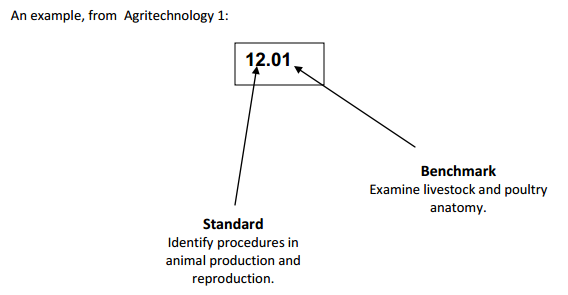 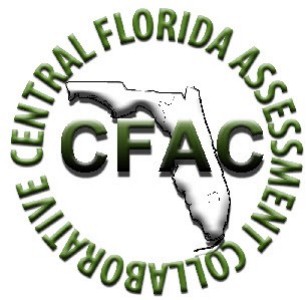 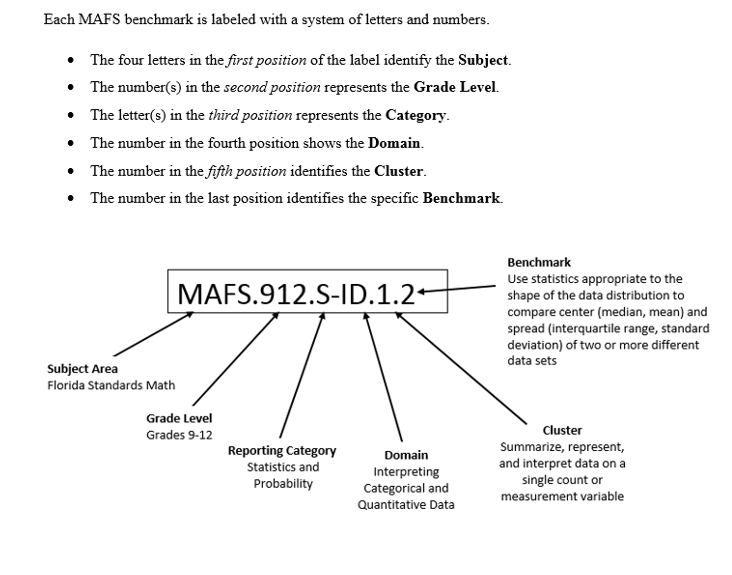 